RecommendationsThese recommendations are intended to be used by the YA Consortiums to determine appropriate related technical instruction for the youth apprenticeship programs in the Agriculture, Food and Natural Resources (AFNR) Pathways cluster. These recommendations are not all-inclusive. Related Instruction CreditsThe minimum number of related instruction credits for youth apprentices per year is indicated below. Youth apprentices may take more related instruction courses than the minimum required. No matter the options offered for the related instruction, youth apprenticeship students must receive high school credit toward graduation. Options for related instruction include the following.  
Students must complete one of the options above.Related Instruction optionsRelated instruction must be provided to all youth apprentices to support the attainment of knowledge necessary to master the competencies. Courses selected for related instruction should be aligned to the competencies identified in the program On-the-Job Learning (OJL) Performance Standards Guide. Related courses can be drawn from a variety of options:Checklist for Course SelectionWhen choosing the courses for a youth apprenticeship using the competencies in the On-the-Job Learning Performance Standards Guide, consider these questions or refer to the decision flowchart. Does the course bridge to a Registered Apprenticeship?Does the course apply to a related college program?Does the course qualify for dual credit?Does the course qualify as a Perkins Pathway CTE course?Is the course required for an occupation certification?If YES to any above:Is the course accessible to the student?
NOTE: Course accessibility is determined by district or high school availability, transportation, course supply accessibility, course offering timeline, and distance or virtual learning resources required. If NO to any above, contact the DWD YA Staff through the YA mailbox (ya@dwd.wisconsin.gov) to discuss options. If YES to all the above:Register the student for the class.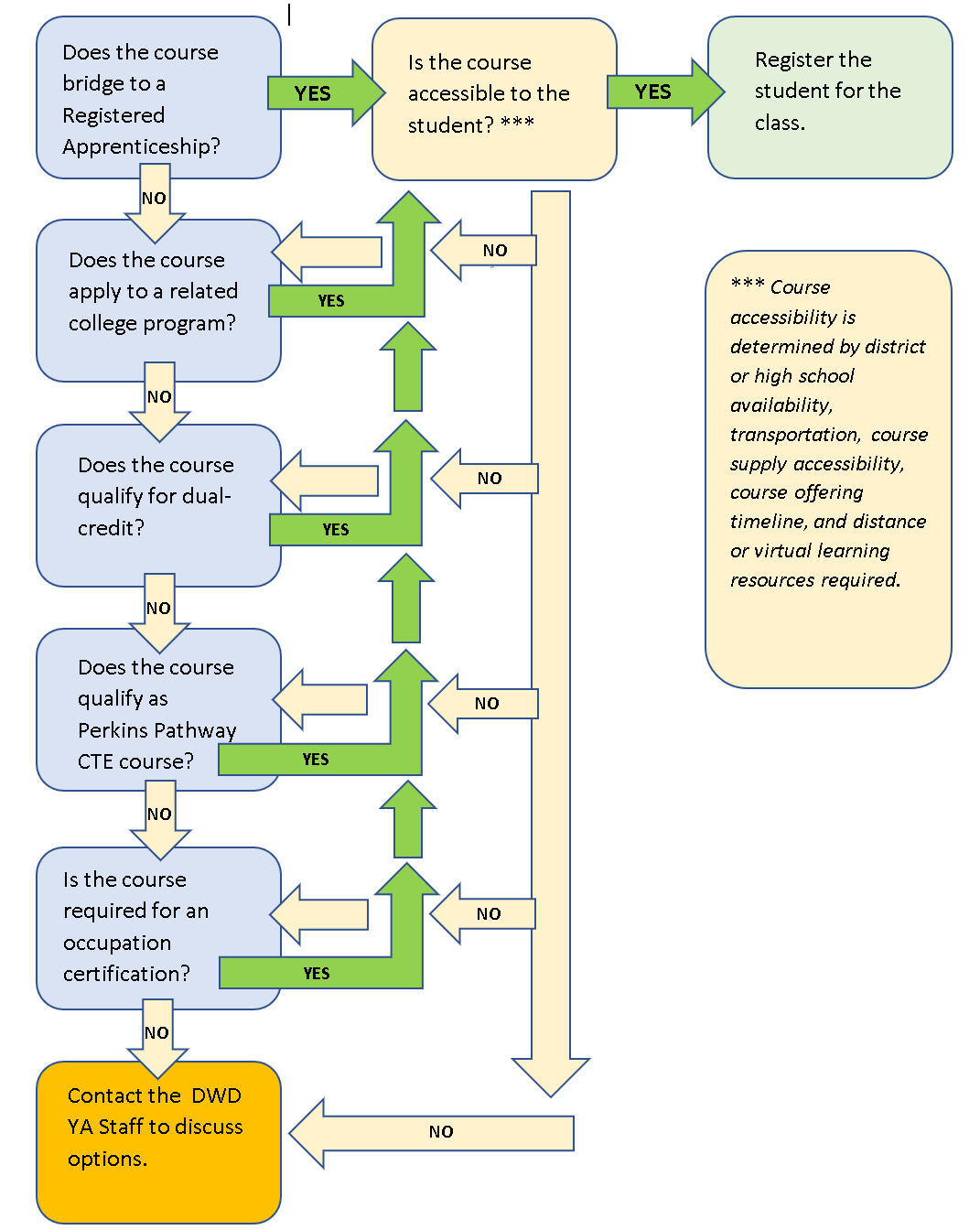 Opportunities for Registered Apprenticeship BridgeThe following programs can bridge into a registered apprenticeship.Agriculture Pathway: PlantsSuggested Related Instruction Courses for Plant PathwaysThe following courses are suggested as options for related instruction because they are aligned to the apprenticeship competencies in the On-the-Job Learning (OJL) Performance Standards Guide. These recommendations are not all-inclusive. Recommendations College Courses (titles are representative)Bridged Courses to Registered ApprenticeshipArborist Bridge CoursesYouth apprentices interested in bridging to the Arborist registered apprenticeship should consider completing registered apprenticeship related instruction courses. The following courses bridge directly to the Registered Apprenticeship and may be good candidates.  Courses are offered through the WTCS colleges.Organic Vegetable Farm Manager Bridge CoursesYouth apprentices interested in bridging to the Organic Vegetable Farm Manager registered apprenticeship should consider completing registered apprenticeship related instruction courses. The following courses bridge directly to the Registered Apprenticeship and may be good candidates.  Courses are offered through the Wisconsin Technical College System (WTCS) colleges.Agriculture Pathway: AnimalsSuggested Related Instruction Courses for Animal PathwaysThe following courses are suggested as options for related instruction because they are aligned to the apprenticeship competencies in the On-the-Job Learning (OJL) Performance Standards Guide. These recommendations are not all-inclusive. Recommendations College Courses (titles are representative)Bridged Courses to Registered ApprenticeshipDairy Grazier Bridge CoursesYouth apprentices interested in bridging to the Dairy Grazier registered apprenticeship should consider completing registered apprenticeship related instruction courses. The following courses bridge directly to the Registered Apprenticeship and may be good candidates.  Courses may be offered through the Wisconsin Technical College System (WTCS) colleges or the Dairy Grazier Apprenticeship (DGA) organization. NOTE: DGA courses may incur additional tuition costs outside the scope of Youth Apprenticeship.Natural Resource PathwaySuggested Related Instruction Courses   The following courses are suggested as options for related instruction because they are aligned to the apprenticeship competencies in the On-the-Job Learning (OJL) Performance Standards Guide. These recommendations are not all-inclusive. Recommendations College Courses (titles are representative)Wastewater Treatment Plant Operator Bridge CoursesYouth apprentices interested in bridging to the Wastewater Treatment Plant Operator registered apprenticeship should consider completing registered apprenticeship related instruction courses. The following courses bridge directly to the Registered Apprenticeship and may be good candidates.  Courses are offered through Moraine Park Technical College.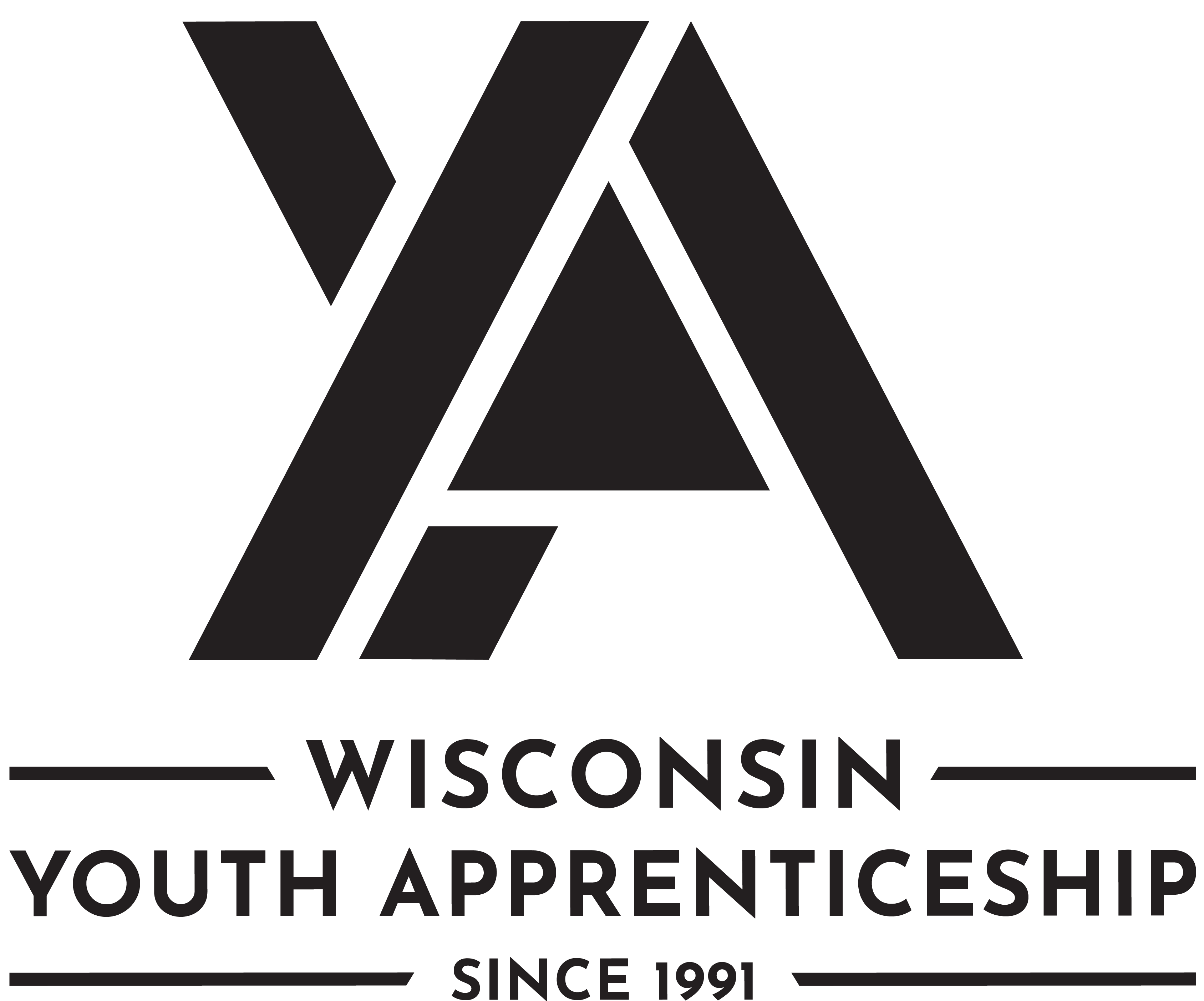 Agriculture, Food and Natural Resources PathwaysYouth ApprenticeshipRelated Instruction GuideCourse OptionsMinimum Number of CreditsHigh School Course1 high school credit per year College Course 3 college credits per yearOther options: employer provided training, online learning, independent study, etc. 1 high school credit (options may be combined in various ways but must be equal to one high school credit—the student must receive high school credit toward graduation for this work)TypeDescriptionRegistered Apprenticeship Bridge CoursesYouth apprentices may take courses that are part of the registered apprenticeship at local technical colleges or at other technical colleges online.  These courses provide excellent options for students because they provide a pathway for the student to seamlessly bridge into the registered apprenticeship having completed some of the required coursework.TypeDescriptionCollege Transcripted/Dual Credit Courses  Transcripted credit courses (also referred to as dual credit) provide an opportunity for the student to earn college credit directly from the college. Usually offered through the technical college, these courses may be taught by a technical college instructor or a high school instructor who holds an appropriate credential. Transcripted credit courses are good options because they allow students to earn credit toward a degree at the technical college or sometimes toward related instruction in a registered apprenticeship.High School CoursesHigh school courses that relate to the apprenticeship job competencies can be used for related instruction. Sometimes these courses can be articulated with the local technical college for advance standing. If the student goes on to take courses at the technical college, advance standing may be awarded for the course based on an articulation agreement between the high school and the college.Other OptionsOther options to help students learn related instruction content include:  Employer provided trainingOnline courses provided by professional organizationsIndependent study courses offered at the local high schoolThese options can be combined in various ways provided they are related to the competencies in the On-the-Job Learning (OJL) Performance Standards Guide and meet the minimum number of hours required for one high school credit.Youth ApprenticeshipRegistered ApprenticeshipArborist Arborist  Plant FundamentalsCropsOrganic Vegetable Farm Manager  Animal FundamentalsAnimal/HerdDairy GrazierDairy GrazierWater ResourcesWastewater Treatment Plant OperatorCourseCredits (College)Plant FundamentalsCropsLandscapeFloralGreenhouseArboristIntro to Horticulture Plant Science3XXXXXBotany/Plant Biology3XXXXXCrops and Soils3XXLandscape Design3XLandscape Installation3XGreenhouse Crops3XXLandscape Maintenance3XXAgribusiness Management3XXXCollege Math3-4XXXNumberTitleCreditsDescription50-001-710Arborist Skills 11Apprentices will examine aspects of being an arborist and the trade and occupations related to urban forestry. Course learning outcomes include an orientation to the trade, standards related to the tree care industry, safety and personal protective equipment, electrical hazard awareness; ground support for aerial operations, basic tree biology for first year apprentices, and the basic pruning cuts used by the trade.50-001-714Tree and Shrub Identification 1 for Arborist Apprentices1Course examines tree and shrub identification using industry accepted standards. Course learning outcomes include anatomy and morphology, tree and shrub identification, and tools used by the trade to identify trees and shrubs. An introduction to insects and diseases will provide foundational knowledge for future courses in related instruction. The first tree & and shrub identification course (1 of 3) will focus on deciduous and coniferous trees from the arborist apprenticeship must-know list. 50-001-718Tree Biology & Identification 2 for Arborist Apprentices1Apprentices will examine tree biology and relate concepts to the work performed by arborists in an urban forestry setting. Course competencies include understanding tree function and structure, categorizing the impact of diseases and pests, examining the CODIT model, and exploring tree risk concepts. Course will examine basic plant health needs, tree sites, and nutrition and soil requirements. The second of 3 tree and shrub identification courses will focus on more coniferous and deciduous trees from the arborist apprenticeship must-know list and explore associated tree and shrub disorders.NumberTitleCredits  Description50-080-701Organic Farm Systems1.5  Introduces organic and systems approach to vegetable farming.  Examines crop rotation plans; weed, pest, and disease plans; soil fertility and conservation plans; and organic certification paperwork.  In addition, apprentices examine career pathways in organic vegetable farming and begin a career plan.50-080-702Production Related Farm Management1.5  Provides an overview of production related farm management activities and processes.  Emphasis is placed on types of plants, designing a planting plan, growing seedlings, greenhouse management systems, plant health indicators, irrigation methods, weed, pest and disease control methods, harvest handling, and equipment types and maintenance.50-090-703Farm Business Management and Marketing1  Introduces apprentices to the farm business management and marketing processes and tasks needed for Organic Vegetable Farm Managers.  Emphasis is placed on developing a farm marketing plan, evaluating a farm business plan, exploring farm recordkeeping systems, and interpreting farm financial information.CourseCredits (College)Animal FundamentalsAnimal/ HerdSmall AnimalDairy GrazierIntro to Horticulture/Plant Science3XBotany/Plant Biology3XAnimal Science3XXXXDairy Science/Cattle Management3XXXAnimal Health/Nutrition3XXXXGeneral Welding3XAgribusiness Management3XXXCollege Math3-4XXNumberTitleCreditsDescription50-091-500Dairy Nutrition1Students will learn theory behind farming practices. Topics covered in this course include: roles of digestive nutrients, nutritional requirements at various growth stages, relationship between forage quality and nutrition, ration balancing through calculation of feed, and dry matter intake. Students will learn about various methods of feeding dairy animals, including grazing system principles. Students will also evaluate the use of dairy nutrition feed technologies.50-091-502Dairy Health1Students will explore the animal environment and adaptation, animal health and behavior as it relates to production and non-production species. Furthermore, it will provide the student with the skills to apply basic veterinary skills, animal behavior, signs of illness, vaccination programs, heard health records, and troubleshoot basic electrical applications.50-091-503Milk Quality1This course will provide students with a solid background in producing quality milk and utilizing good herd health management practices. Students will be introduced to milking systems and components, milk procedures, sanitation, diseases, udder anatomy, and milk secretion. Students will be exposed to milk quality practices globally.50-091-102Organic Soils, Nutrients, Composting1Functional soil is the foundation of organic systems. Build robust healthy soil through organic matter, micro-organisms, and nutrient cycling. Explore composting techniques, organic fertilizer sources, soil fertility testing, balancing.10-091-104Introduction to Animal/Dairy Science3Introduction to the basics of livestock management. It includes management, nutrition, and breeding practices in a Dairy operation through classroom and practical experience. Management of the Dairy herd with concentration on breed identification, reproduction, genetics, selection, calving management, and recordkeeping systems. Furthermore, students will explore potential careers related to the dairy industry.10-090-102Organic Soils, Nutrients, Composting3Functional soil is the foundation of organic systems. Build robust healthy soil through organic matter, microorganisms, and nutrient cycling. Explore composting techniques, organic fertilizer sources, soil fertility testing, balancing.CourseCredits (College)Water ResourcesPeople, Resources & Sustainability3XIntroduction to Fisheries, Forestry, Wildlife Resources3XIntro to Soil and Water Resources3XEnvironmental Biology3XFluids/Pumps3XPlant Biology for Horticulture3XCollege Math3-4XNumberTitleCreditsDescription10-527-100Introduction to Wastewater Treatment3Provides an overview of the different processes used in wastewater treatment plants, as well as the collection system and sludge disposal procedures. Covers calculations used to determine plant loadings, detention times and percent removal efficiencies. Environmental regulations, preventive maintenance practices and basic safety precautions are covered.10-527-103Conventional Wastewater Treatment3Covers the basic biology, chemistry, and operational controls of wastewater treatment processes: pre- and primary treatment of wastewater, activated sludge, trickling filters and RBCs (Rotating Biological Contactors (RBCs). The structure and function of major equipment is explained. Various lab tests and the calculations associated with them are presented.